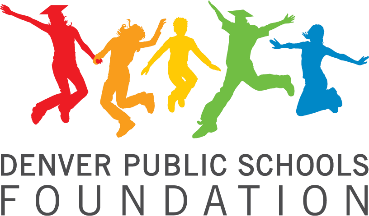 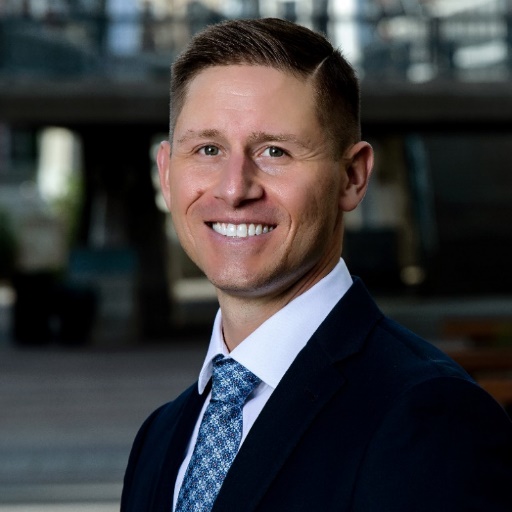 Jonathan NarlockSenior Vice President | PNC Bank, NA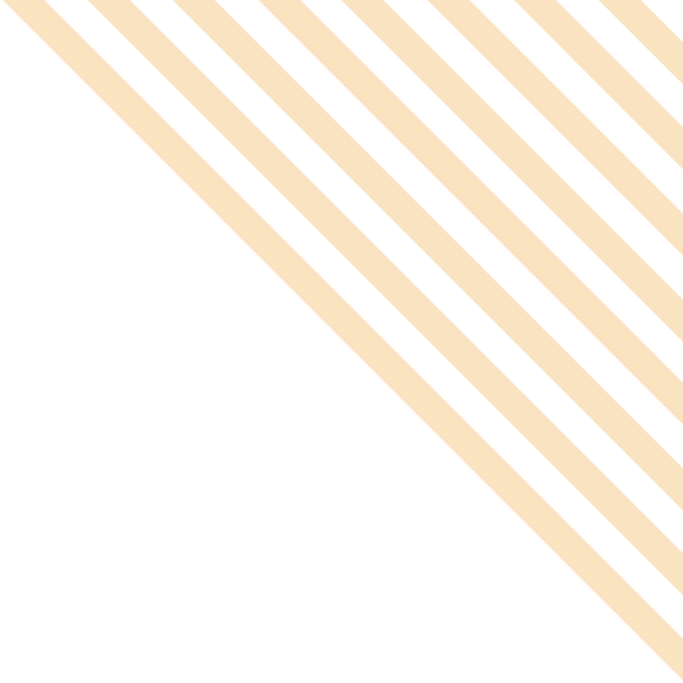 Jonathan is a Senior Vice President for PNC's Public Finance team based in Denver. With over ten years banking experience, he is responsible for developing and managing PNC’s public finance practice across a multi-state region.  Our team specializes in delivering financing, cash management, and investment strategies for state and local governments, higher education institutions, and non-profit organizations.Prior to joining PNC in 2020, he served as a Vice President of Government Banking at Wells Fargo. Jonathan graduated from Hope College with a bachelor’s degree in Accounting.  In addition, he holds FINRA Series 52 and Series 63 licenses and is a qualified Municipal Finance Professional.